Муниципальное образовательное учреждениеЛеснополянская начальная школа им. К. Д. УшинскогоЯрославского Муниципального районаКонспект непосредственной образовательной деятельности по обучению грамоте в подготовительной группе«На помощь Иванушке»(по сказке «гуси-лебеди»)Выполнила: Яковлева Ирина Николаевнавоспитатель МОУ Леснополянской НШ им.К.Д.Ушинского ЯМРЯрославль2018 г.Образовательная область: «Речевое  развитие»Форма проведения: игра – путешествиеЦель игры: систематизация и актуализация ранее полученных знаний, умений и применение навыков по обучению грамоте.  Задачи:Образовательные:- закреплять умение находить место звука в словах;- закреплять умение делить слова на слоги; - закреплять умение выполнять звуковой анализ слова;- продолжать учить называть слова с заданными звуками.Развивающие:- развивать фонематическое восприятие и фонемный анализ;- продолжать совершенствовать устную связную речь, грамматически правильно оформленную через самостоятельные ответы детей;- развивать умение самостоятельно принимать решения.Воспитательные: - воспитывать интерес к русским народным сказкам, несущим доброту; - воспитывать у детей чувство сопереживания, доброты, отзывчивости, взаимовыручки; - воспитывать умение слушать взрослого и своих товарищей, умение следовать правилам игры, прислушиваться к мнению других, умение работать в коллективе.Используемые технологии: здоровьесберегающая, игровая, ИКТ.Словарная работа: гласный звук; согласный: мягкий, твёрдый звуки. Оборудование:дерево-яблоня, яблоки с заданиями, печка, пироги с заданиями, речка, слоговые домики, предметные картинки, мольберты, магниты, схемы - характеристики звуков, изображения сказочных героев, куклы би-ба-бо, картинки для показа, музыкальный центр, фонограмма.Методические приемы: - словесный, игровой, практический, наглядный, проблемная ситуация. Планируемый результат: Дети демонстрируют полученные ранее знания о звуковом анализе слова, совершенствуют умение делить слова на слоги. Закрепляют умение находить место звука в слове. Продолжают учиться называть слова с заданными звуками. Дети учатся работать в коллективе и сопереживать, следовать правилам игры.1. Организационный момент.Воспитатель: Здравствуйте девчонки-веселушки,Озорные хохотушки.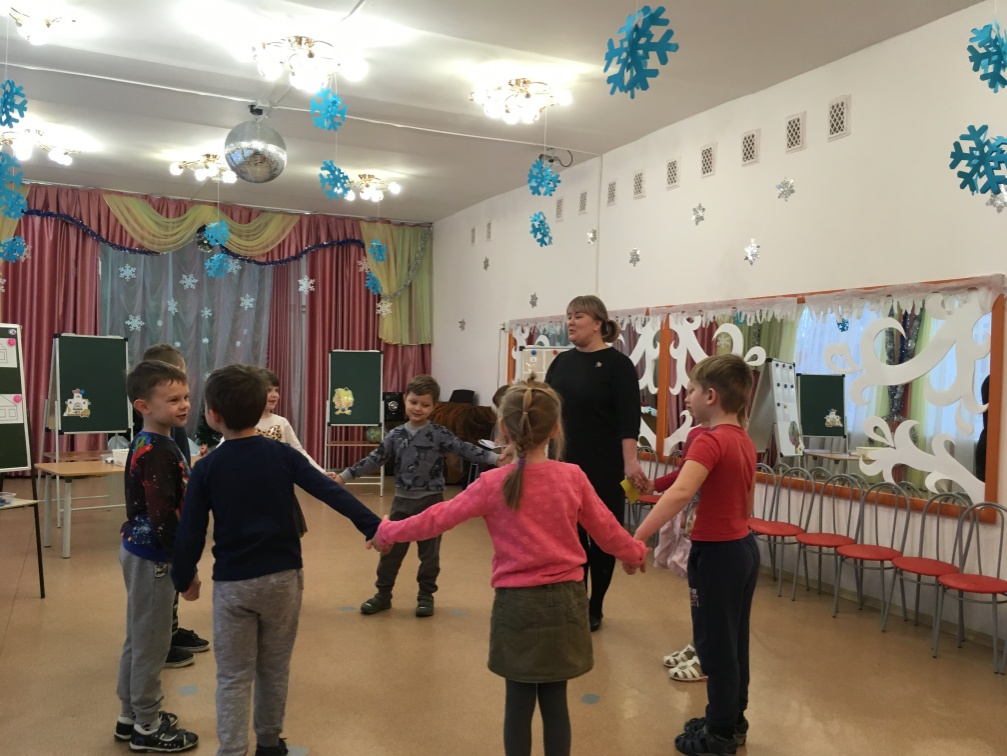 Здравствуйте ребята- молодцы.Озорные удальцы!Улыбнитесь всем вокруг.Руку дай соседу справа,Руку дайте другу слева,И скорей вставайте в круг. Воспитатель: Ребята, сегодня к нам в группу пришли гости, на вас посмотреть и послушать, чем мы будем сегодня заниматься. Поздоровайтесь с ними да скорее возвращайтесь ко мне. Потому что у меня для вас сюрприз:  предлагаю вам сегодня отправиться в путешествие и не простое путешествие, а в сказку. - Ребята, вы любите сказки? А какие сказки вы знаете?В какою сказку мы попадем сегодня, вы узнаете, отгадав загадку:Помогла нам яблонька,Помогла нам печка,Помогла хорошая голубая речка!Все нам помогали,Все нас укрывали.К матушке и батюшкеМы домой попали.Кто унес братишку? Назовите книжку.Дети: Гуси- лебеди.Постановка проблемной ситуации.Воспитатель: Правильно, русская народная сказка «Гуси-лебеди».С кем случилась беда в этой сказке?Дети: С Иванушкой.Воспитатель: Почему это произошло?Дети: Машенька заигралась и недоглядела за братцем.Воспитатель: Я знаю, что вы очень добрые и чуткие дети. Давайте отправимся на помощь Машеньке и поможем спасти Иванушку.Дети: Давайте.Воспитатель: Но, чтобы очутиться в сказке, нам нужно произнести волшебные слова, послушайте: Ра-ра-ра – начинается игра. Са-са-са - ждут в пути нас чудеса!А теперь давайте повторим все вместе (дети повторяют)Вокруг себя ты повернись и сразу в сказке очутись!(Пока дети поворачиваются и говорят слова, воспитатель незаметно одевает на руку куклу Би-ба-бо)2. Основная часть.Воспитатель: Ребята, вот и попали мы с вами в сказку. И кого же мы сразу встретили?Дети: Машеньку.Воспитатель говорит за Машеньку: Здравствуйте ребята, я Машенька. Помогите мне спасти моего братца Иванушку. Его Гуси-Лебеди унесли к Бабе-Яге. Но дорога туда длинная да трудная, много испытаний ждет на пути. Боюсь не справиться я с ними и вот прошу вас мне помочь…Воспитатель: Ребята поможем Машеньке? Дети: Да.Воспитатель: А вы не боитесь, вам не страшно будет, ведь мы не знаем какие трудности нас ждут???Дети: Нет, мы справимся, ведь надо помочь Машеньке.Воспитатель: Какие вы смелые, молодцы, ребята! Итак, в путь!П/игра «По ровненькой дорожке»По ровненькой дорожке, шагают наши ножки,По камушкам, по кочкамМы к яблоне пришли.(На пути стоит макет яблоньки)Машенька: Здравствуй, Яблонька. Не видела ли ты, куда Гуси-Лебеди понесли моего братца Иванушку? (Яблоня не отвечает. Дети и воспитатель находят записку с заданием от Бабы-Яги и читают её)Задание 1. Определите место звука [А] в словах. Воспитатель: Ребята, чтобы нам справится с этим заданием, давайте вспомним, где может находиться звук в слове?Дети: Звук в слове может находиться в начале, в середине или в конце слова.Воспитатель: Правильно, ребята!Яблонька: А вы съешьте моего наливного яблочка, тогда и справитесь с заданием.Воспитатель: Ой, посмотрите, на яблоне яблочки. Срывайте их. На каждом яблочке – картинка. Определите, где в них стоит звук [А] Дети выполняют задание.Воспитатель: Молодцы! Отправляемся дальше.П/игра «По ровненькой дорожке»По ровненькой дорожке, шагают наши ножки,По камушкам, по кочкамМы к речки подошли.(На пути встречается река - полотно из ткани)Машенька: Здравствуй, Реченька. Не видела ли ты, куда Гуси-Лебеди понесли моего братца Иванушку?Воспитатель: Ребята, речка тоже молчит. Но под камнем я вижу конверт, наверное, в нем какое-то задание. Посмотрим? Задание 2: Отгадайте, в каких домиках живут лесные жители?  Ребята, как же мы можем это узнать?Дети: Нам нужно назвать слово животного и определить, сколько слогов в этом слове.Воспитатель: А как мы определяем сколько слогов в слове?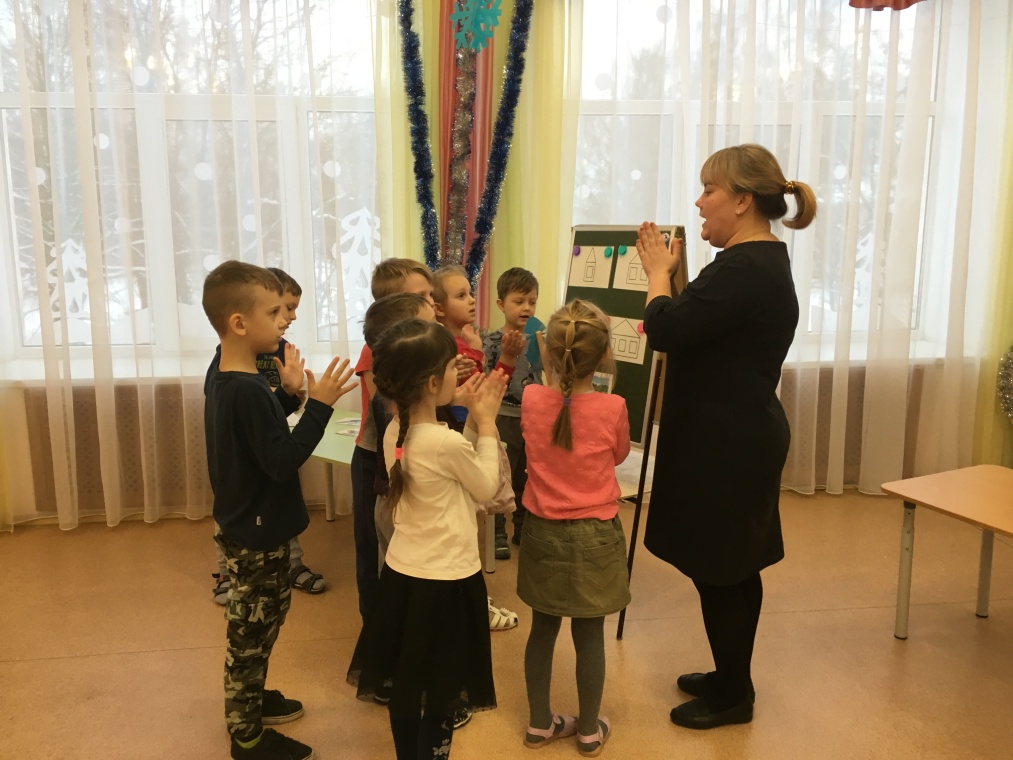 Дети: Нужно прохлопать слово по слогам. (Дети выполняют задание - в первом домике будут жить те жильцы, названия которых состоят из одного слога, во втором домики будут жить жильцы, в названиях которых два слога, а в третьем домике – те, названия которых состоят из трех слогов. Предметные картинки: сорока, лиса, белка, лось, волк, кабан, заяц, медведь)Воспитатель: Ребята, вы молодцы! А домики эти не простые! Это дощечки, из которых мы построим мостик.  Дети выкладывают мостик, переходят по нему через речку.Воспитатель: Вы, ребята, наверное, устали? Я предлагаю вам немного отдохнуть.Физкультминутка «Гуси-лебеди»Сказка даст нам отдохнуть.                    Маршируют на местеОтдохнем — и снова в путь!Гуси прилетели,                                          Машут «крыльями»Возле речки сели,                                       ПриседаютИскупаться в речке гуси захотели,          Плавательные движенияЛапки обмывали,                                      Ладонями поочередно потирают рукиКрылья полоскали.                                   Махи внизу рукамиНу а грязную водицу                                Повороты головы в стороныгуси пить не стали.Полетим до дому, к берегу родному.      Махи руками.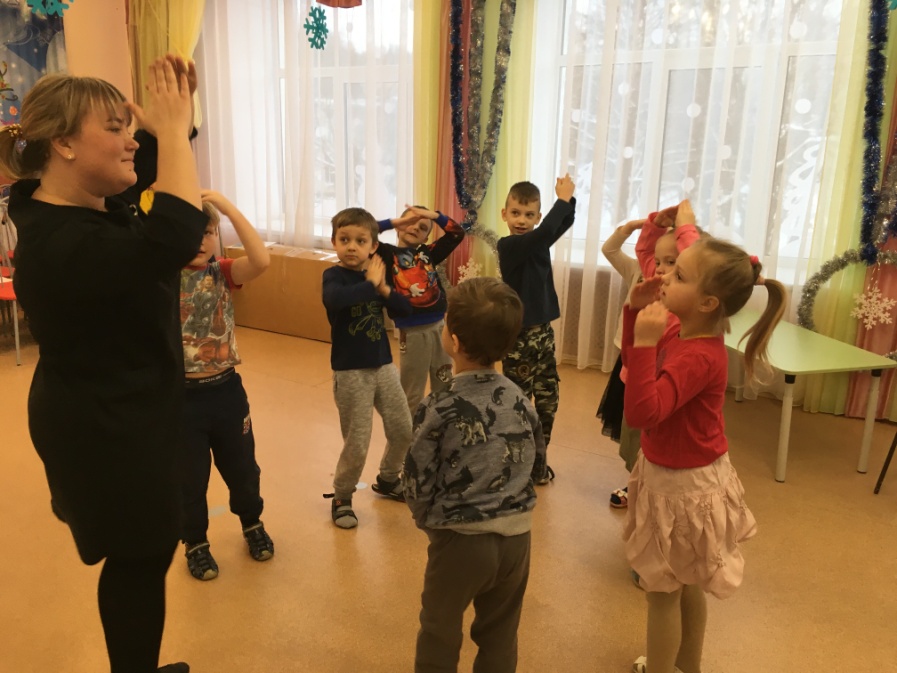 Машенька: Ну, что, ребята, отдохнули? Пора двигаться дальше, Иванушку спасать!П/игра «По ровненькой дорожке»По ровненькой дорожке, шагают наши ножки,По камушкам, по кочкамМы к печке подошли.Воспитатель: Вот дошли мы с вами до печки. Печка, печка, куда Гуси-Лебеди полетели, Иванушку понесли? Печка: (аудиозапись) А вот съешьте мой пирожок, тогда скажу.- Смотрите, ребята у печки-то все готово. Воспитатель берет пирожок - читает загадку:На опушке,На дорожке,Стоит домНа курьих ножках. Что это? Дети: Избушка.Воспитатель: Видно Баба-Яга спрятала Иванушку в своей избушке. Надо выполнить следующее задание, чтобы его спасти. Как по-другому можно назвать избушку? (изба)Задание 3. Звуковой анализ слова.Воспитатель: Ребята, нам нужно определить каждый звук в слове изба.Назовите первый звук в слове «ииизба»?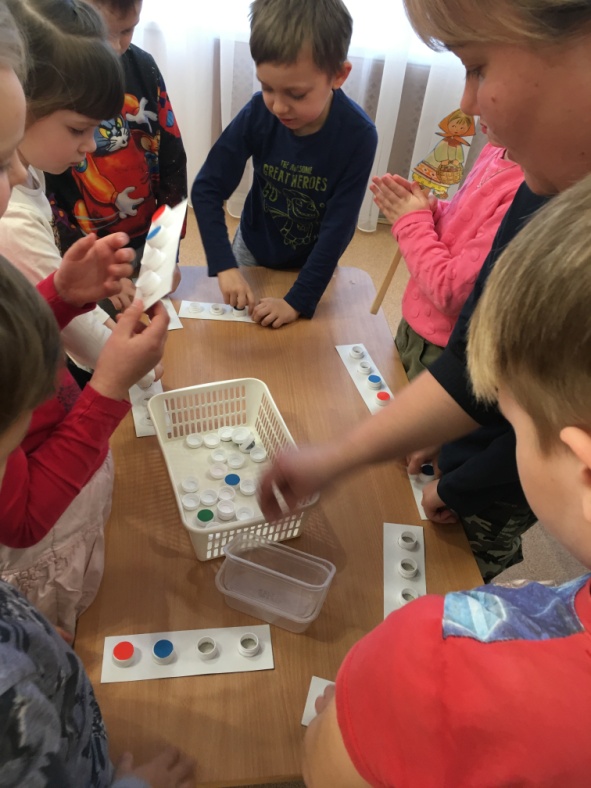 Дети: первый звук в слове «изба» звук [и]Воспитатель: Какой это звук?Дети: Гласный.Воспитатель: Какой фишкой мы обозначаем гласный звук в схеме? Дети: Красной фишкой.Воспитатель: Послушайте, какой второй звук в слове «изззба»? (звук [з]) - Назови, какой это звук?Дети: Он согласный, твердый. Значит мы обозначаем его синей фишкой.Воспитатель: Какой третий звук в слове «изббба»?Дети: Следующий звук в слове «изба» звук [б]. Он твёрдый согласный. Значит твёрдый согласный звук мы обозначаем синей фишкой.Воспитатель: Какой четвертый звук в слове «избааа»?Дети: Звук [а]. Он гласный. Его мы обозначаем красной фишкой.Воспитатель: Сколько звуков в этом слове? Дети: Четыре звука.Воспитатель: Сколько гласных звуков? Сколько согласных звуков?Воспитатель: Сколько слогов в слове «изба»?Дети: в слове «изба» 2 слога.Печка: (аудиозапись) Вы справились с заданием. По дорожке вы идите, избушку Бабы-Яги ищите!П/игра «По ровненькой дорожке»По ровненькой дорожке, шагают наши ножки,По камушкам, по кочкамК избушке мы пришли.Дети подходят к избушке, где их встречает Баба-Яга (картинки на мольберте) Баба-Яга: (аудиозапись) Кто такие? Зачем пожаловали?Машенька и дети: Баба-Яга, отдай нам Иванушку!Баба-Яга: (аудиозапись) Гуси-лебеди улетали, перо потеряли. Если справитесь с заданием, которое на нём, отдам вам Ивашку. Задание 4. Ребята нам нужно назвать слова со звуком [р], [л], [м], [н].1,2,3 – слова на Р говори. ( Л, М, Н)Воспитатель: Молодцы, ребята. Вы справились с последним заданием. Из избушки выходит Иванушка.Воспитатель говорит за Иванушку: Здравствуйте ребята, спасибо, что помогли Машеньке спасти меня от злой Бабы-Яги. Машенька подходит к Иванушке.Воспитатель говорит за Машеньку: Спасибо ребята вам за помощь! За то, что у вас такие добрые сердца, наши батюшка с матушкой передали вам подарки. Раздают детям раскраски по сказке.Воспитатель: Вот и помогли мы спасти Машеньке братца Иванушку, пора возвращаться в детский сад. Попрощайтесь с нашими героями и повторяйте за мной (выход из сказки):Вокруг себя вы повернитесь,В садике снова очутитесь.Пока дети поворачиваются, воспитатель незаметно убирает куклы.3.Рефлексия:Воспитатель: Ребята, где мы сегодня с вами были? Какое доброе дело сделали? Что вам больше всего понравилось? Какое задание было для вас самым сложным? А что нам помогло выполнить все задания, не испугаться Бабы-Яги?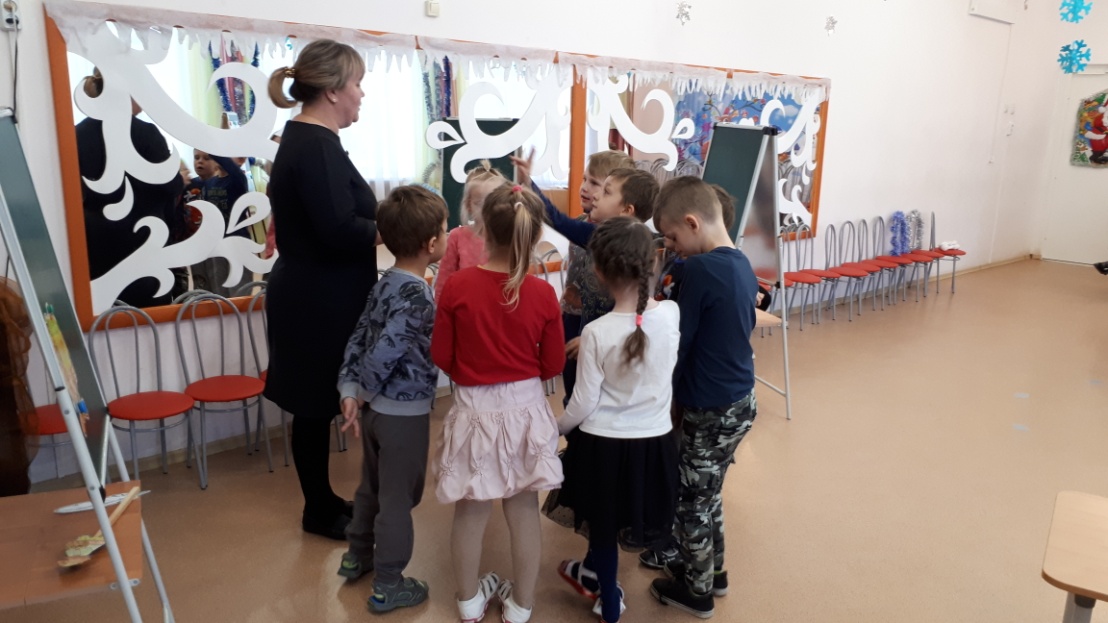 Дети: Дружба, знания, сообразительность, взаимовыручка.Воспитатель: Вы – молодцы! Вы не только умные, но и добрые, дружные ребята. 